Assignment : assignment name Example follows for half adderNameThe VHDL code for this assignment follows:VHDL code for the half -- ENTITY and ARCHITECTURE for a half adderENTITY ha IS  PORT (a,b : IN bit;        sum,cout : OUT bit);END ha;ARCHITECTURE one OF ha ISBEGIN   sum <= a XOR b;   cout <= (a AND b); END one;The testbench for the half adder was provided.As it so rudimentary the testbench is included here.-- Testbench for a half adder -- Adapted from a full adder so a cin signal is available also but not usedENTITY testha ISEND testha;ARCHITECTURE one OF testha IS  --Declare component and configure  COMPONENT ha IS    PORT (a,b : IN bit;          sum,cout : OUT bit);  END COMPONENT;  FOR all : ha USE ENTITY work.ha(one);  -- declare signals for stimulus and hookup  SIGNAL a,b,cin,sum,cout : BIT;BEGIN  -- instantiate component  a1 : ha PORT MAP (a,b,sum,cout);  PROCESS  BEGIN  --WAIT FOR 20 ns;  a <= '0'; b <= '0'; cin<= '0';  WAIT FOR 20 ns;  a <= '0'; b <= '0'; cin<= '1';  WAIT FOR 20 ns;  a <= '0'; b <= '1'; cin<= '0';  WAIT FOR 20 ns;  a <= '0'; b <= '1'; cin<= '1';  WAIT FOR 20 ns;  a <= '1'; b <= '0'; cin<= '0';  WAIT FOR 20 ns;  a <= '1'; b <= '0'; cin<= '1';  WAIT FOR 20 ns;  a <= '1'; b <= '1'; cin<= '0';  WAIT FOR 20 ns;  a <= '1'; b <= '1'; cin<= '1';  WAIT FOR 20 ns;  WAIT;  END PROCESS;END one;Files were compiles in ModelSim and then simulated.The waveform window was undocked and using ctl-alt-PrintScreen on a PC captured and pasted below.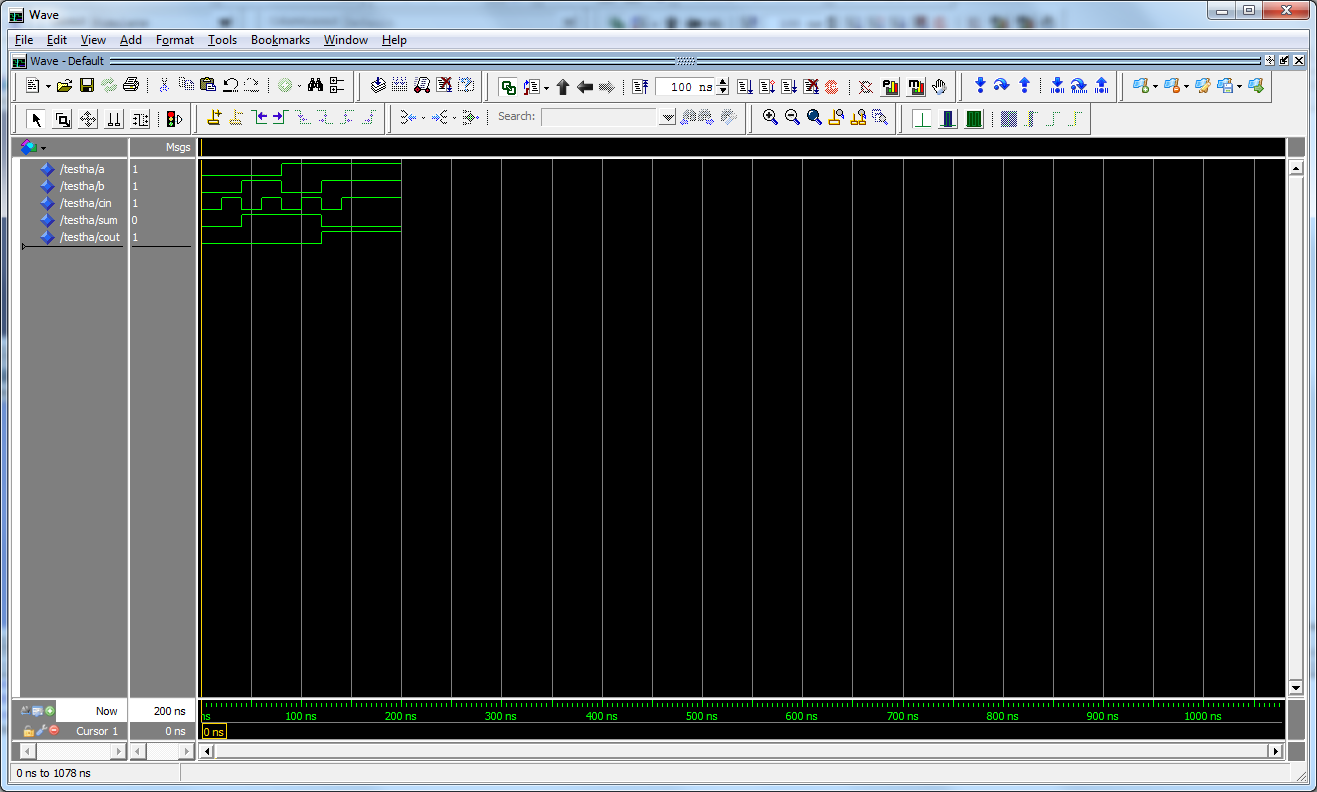 Quartis work:Quartis was used to synthesize the design.  The wizard was used to link the VHDL files.Synthesis was run and was successful.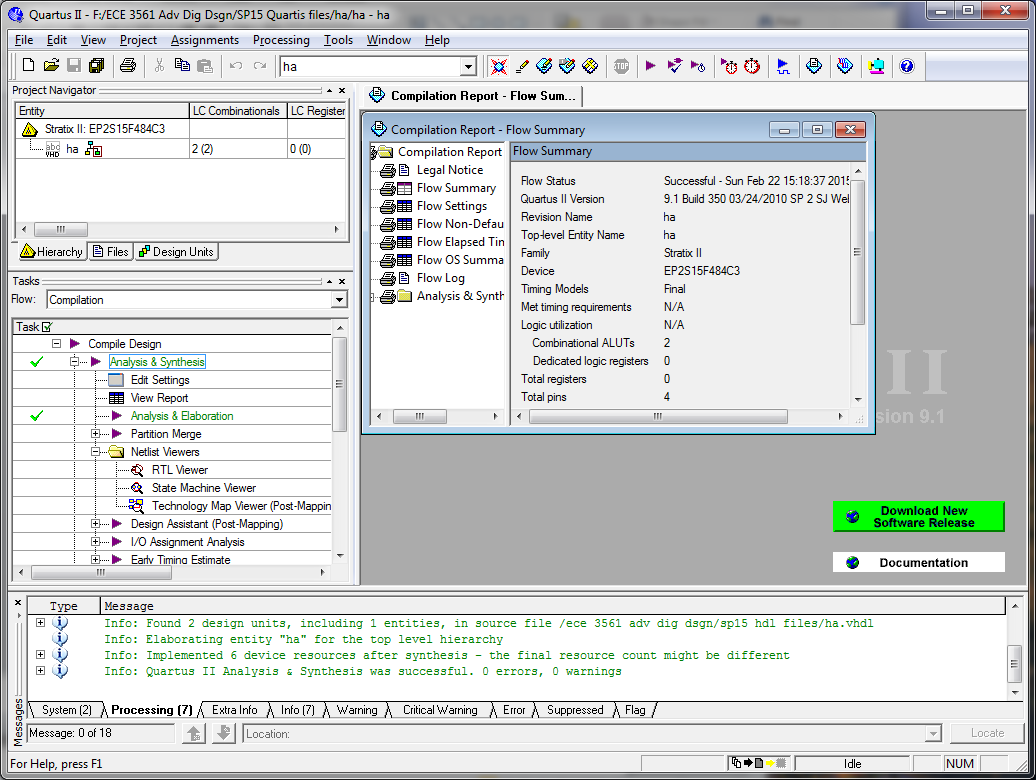 The RTL viewer shows the circuit for the half adder is an OR gate and an AND gate.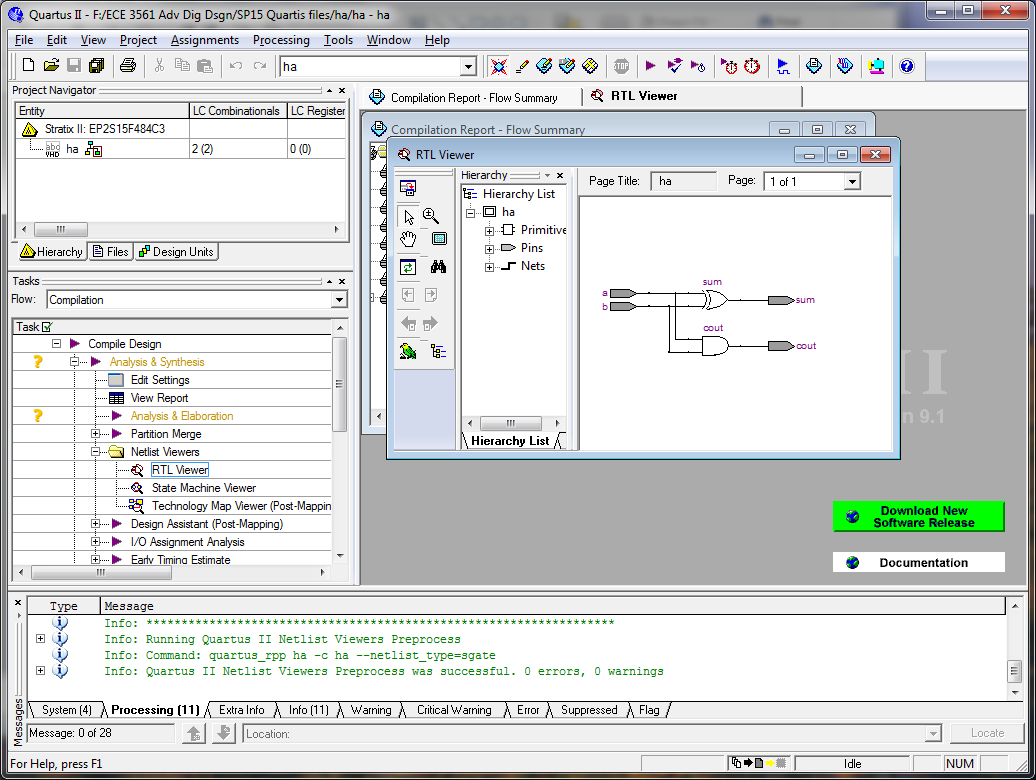 